PLANIFICACIÓN CLASE DIARIA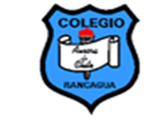                        COLEGIO AURORA DE CHILE                            CORMUN - RANCAGUAASIGNATURA: Psicomotricidad	CURSO: PK – Kínder Ay B	PROFESOR: Cristián HerreraFECHA: 07 de septiembre                CLASE Nº: 7                      Tiempo: 45 minutosOBJETIVOS DE APRENDIZAJESOBJETIVOS DE APRENDIZAJESOBJETIVOS DE APRENDIZAJESHABILIDADESHABILIDADESReconocer progresivamente las posibilidades y características de su cuerpo, para lograr la conciencia de su esquema corporal, y definir su lateralidad, de modo de ser crecientemente competente en su actuar.Reconocer progresivamente las posibilidades y características de su cuerpo, para lograr la conciencia de su esquema corporal, y definir su lateralidad, de modo de ser crecientemente competente en su actuar.Reconocer progresivamente las posibilidades y características de su cuerpo, para lograr la conciencia de su esquema corporal, y definir su lateralidad, de modo de ser crecientemente competente en su actuar.Aplicar – Ejecutar – Reconocer- DemostrarAplicar – Ejecutar – Reconocer- DemostrarOBJETIVO DE LA CLASEOBJETIVO DE LA CLASEOBJETIVO DE LA CLASEACTITUDESACTITUDESAdquirir un mayor dominio de sus capacidades corporales, desarrollando las habilidades de equilibrio, lateralidad ycoordinación a través de actividades con su propio cuerpo.Adquirir un mayor dominio de sus capacidades corporales, desarrollando las habilidades de equilibrio, lateralidad ycoordinación a través de actividades con su propio cuerpo.Adquirir un mayor dominio de sus capacidades corporales, desarrollando las habilidades de equilibrio, lateralidad ycoordinación a través de actividades con su propio cuerpo.› Demostrar disposición al esfuerzo personal,superación y perseverancia.› Demostrar disposición al esfuerzo personal,superación y perseverancia.MDESCRIPCIÓN DE LA CLASEACTIVIDADES/ ESTRATEGIAS METODOLOGICASINDICADOR100%RECURSOSEVALUACIÓNINICIOSaludo de bienvenida.Conocen el objetivo de la clase y las actividades a realizar.Sigue las normas de la clase.Espera su turno para participar de la claseRealiza la actividad con entusiasmo.Ejecuta el juego sin problemas ni dificultades-Lugar apropiado.-cinta masking o scotch para delimitar espacios.-cuatro flechas de papel, cartón, cinta masking.-5 cartulinas de color: blanco, rojo, azul, amarillo y verde.FormativaDESARROLLO-Realizan activación corporal a través de multi saltos y desplazamientos en el espacio.-Realizan actividad para trabajar el equilibrio, esquema corporal, lateralidad y coordinación a través de ejercicios con un cuadrado en el espacio, pisando las flechas que indican los videos; posteriormenterealizan juego “twister”, siguiendo las instrucciones del profesor.Sigue las normas de la clase.Espera su turno para participar de la claseRealiza la actividad con entusiasmo.Ejecuta el juego sin problemas ni dificultades-Lugar apropiado.-cinta masking o scotch para delimitar espacios.-cuatro flechas de papel, cartón, cinta masking.-5 cartulinas de color: blanco, rojo, azul, amarillo y verde.FormativaCIERRERealizan la vuelta a la calma.Se retroalimenta lo trabajado en la clase, escuchando sus opiniones sobre las actividades, lo más fácil y difícil para ellos.Sigue las normas de la clase.Espera su turno para participar de la claseRealiza la actividad con entusiasmo.Ejecuta el juego sin problemas ni dificultades-Lugar apropiado.-cinta masking o scotch para delimitar espacios.-cuatro flechas de papel, cartón, cinta masking.-5 cartulinas de color: blanco, rojo, azul, amarillo y verde.Formativa